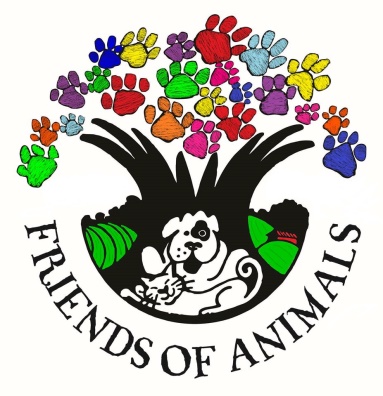 CAT ADOPTION APPLICATION***All questions are to ensure the pet is a good fit for you/your family.***Cat Name: _____________________________________Name: ______________________________________________________		DOB: _____________________Co-Applicant Name: ____________________________________________		DOB: _____________________Home Address: _____________________________________________________________________________________City: _____________________________________	State: ____________________  	              ZIP: ________________Home Phone: __________________________________			Cell Phone: _____________________________Employer: _________________________________________________	      Phone: ______________________________How long have you worked at your current job?: __________________How long have you lived at your current address?: _________________		RENT		OWNIf you rent, do you have permission to have a cat?:	          YES	NOLandlord’s Contact Info: ______________________________________________________________________________Have you or any family/household members been charged with animal cruelty?	       YES		NOPlease briefly explain why you want a cat.: _________________________________________________________________________________________________________________________________________________________________Is everyone living in your home in agreement on adopting a cat?:	YES	       NODo you have children/plan to have children?		YES 		NOIf you have children, please list their ages.: _______________________________________________________________Please list all other members of your household, along with ages.: ____________________________________________
__________________________________________________________________________________________________Who will be the primary caretaker of the cat?: ___________________________________________________________Is anyone in your household allergic to cats?:		YES		NOMay we visit your home before and after adoption?		YES		NODo you currently have other pets?:		YES		NOIf yes, please list gender, breed, and age of current pets.: _____________________________________________________________________________________________________________________________________________________Are current pets vaccinated annually?: 		YES		NOSpayed/Neutered?: 		YES		NOFELV/FIV neg? (Cats only):	YES		NOHave current pets been around other animals?:		YES 		NODo they get along with other animals?:		YES 		NODo current pets have any serious medical issues?:	YES		NOPlease list all pets you have owned in the past 5 years. Include breed, sex, spayed/neutered and why you no longer have the pet.: _______________________________________________________________________________________________________________________________________________________________________________________________________________________________________________________________________________________________Do you have a current veterinarian?:		YES		NOIf yes, Please list name, address, phone number and how long you have been a client.: ________________________________________________________________________________________________________________________________________________________________________________________________________________________________Please contact the vet office and let them know a FOA representative may be calling to verify this information.Where will the cat stay during the day/night?: ____________________________________________________________How many hours will the cat be left alone on a regular basis?: _______________________________________________How often do you travel?: ____________________________________________________________________________Where will the cat stay if you are away for an extended period of time (vacation,etc.)?: __________________________How will you handle destructive behavior if such problem occurs?: _____________________________________________________________________________________________________________________________________________How will you handle litterbox training and/or problems?: _____________________________________________________________________________________________________________________________________________________If you move, what will you do with the cat?: _______________________________________________________________________________________________________________________________________________________________What would cause you to give up ownership of the cat?: _____________________________________________________________________________________________________________________________________________________Please provide contact information for (2) non-relative reference.____________________________________________________________________________________________________________________________________________________________________________________________________________________________________________________________________________________________________________________________________________________________________________How did you hear about us?: __________________________________________________________________________By signing below, I am attesting to the truthfulness of my answers and information. Falsification of any of the above information will be grounds for dismissal of my application and possible removal of the pet from my home. Applicant must be 18 years of age or older. MCFOA reserves the right to refuse any applicant.
You will be contacted within 2 business days of application deadline if you are approved for adoption.Signature: _______________________________________________________________________
Co-Applicant Signature: ________________________________________________________________
Date: ____________________________________